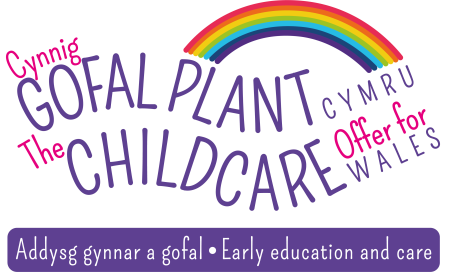 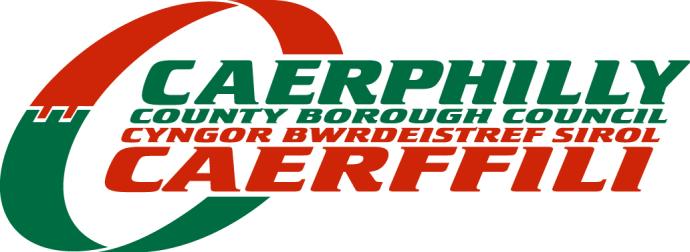 Gwneud cais ar gyfer Cynnig Gofal Plant Cymru – Canllaw i DdarparwyrY Cynnig Gofal Plant – Dyddiadau TaluBlwyddyn Academaidd 2021–22Dyddiad talu darparwyr: Dyma'r dyddiad pan fyddwch chi'n cael eich talu bob mis.Nifer yr wythnosau yn ystod tymor yr ysgol: Dyma nifer yr wythnosau yn ystod tymor yr ysgol y byddwch chi'n cael eich talu amdanyn nhw, am y mis dan sylw.Nifer yr wythnosau yn ystod y gwyliau: Dyma nifer yr wythnosau yn ystod gwyliau'r ysgol y byddwch chi'n cael eich talu amdanyn nhw, am y mis dan sylw.Mae'n bwysig nodi bod pob taliad yn adlewyrchu nifer yr oriau wedi'u harchebu. Oriau wedi'u harchebu yw'r oriau rydych chi wedi cael e-bost cadarnhau ar eu cyfer nhw.Mae e-byst cadarnhau yn cynnwys y dyddiad cymeradwyo Ariannu Lleoli Plentyn Unigol. O'r dyddiad hwn y bydd eich cyllid yn cael ei dalu.Ni fydd ceisiadau am ôl-daliadau yn achos newidiadau sy'n dod i law ar ôl y dyddiadau cau yn cael eu talu.Pan fydd taliadau'n cael eu prosesu, bydd ein system dalu yn anfon e-bost awtomatig atoch chi. Mae'r e-bost hwn yn nodi'r swm rydyn ni wedi'i dalu. Arhoswch am eich hysbysiad talu gan CynnigGofalPlant@caerffili.gov.uk sy'n rhoi dadansoddiad o'r taliad hwn.Os nad yw'r taliad yn cyfateb i'r hyn rydych chi'n ei ddisgwyl, atebwch yr e-bost – bydd eich cwestiynau'n cael eu hateb o fewn 20 diwrnod gwaith.MisCyfnod talu 
(Llun–Sul)Dyddiad cau ar gyfer Ffurflen Lleoli Plentyn Unigol, diwygiadauDyddiad talu darparwyrNifer yr wythnosau yn ystod tymor yr ysgolNifer yr wythnosau yn ystod y gwyliauDyddiad cau ar gyfer cyflwyno'r gofrestrMedi-2106/09/2021 - 03/10/202117/09/202101/10/20214008/10/2021Medi-2106/09/2021 - 03/10/202124/09/202101/11/20214008/10/2021Hyd-2104/10/2021 - 31/10/202118/10/202101/11/20213105/11/2021Hyd-2104/10/2021 - 31/10/202122/10/202101/12/20213105/11/2021Tach-2101/11/2021 - 05/12/202115/11/202101/12/20215010/12/2021Tach-2101/11/2021 - 05/12/202126/11/202117/12/20215010/12/2021Rhag-2106/12/2021 -02/01/202206/12/202117/12/20212214/01/2021Rhag-2106/12/2021 -02/01/202224/12/202101/02/20222214/01/2021Ion-2203/01/2022 - 06/02/202214/01/202201/02/20225011/02/2022Ion-2203/01/2022 - 06/02/202228/01/202201/03/20225011/02/2022Chwef-2207/02/2022 - 06/03/202214/02/202201/03/20223111/03/2022Chwef-2207/02/2022 - 06/03/202225/02/202204/04/20223111/03/2022Maw-2207/03/2022 - 03/04/202214/03/202204/04/2022 4008/04/2022